О внесении изменений в некоторые приказы Министерства природных ресурсов, экологии и туризма Республики АлтайВ целях совершенствования качества административно-управленческих процессов, руководствуясь Указом Главы Республики Алтай, Председателя Правительства Республики Алтай от 19 января 2023 г. № 8-у «О создании Министерства туризма Республики Алтай и переименования Министерства природных ресурсов, экологии и туризма Республики Алтай», Положением о Министерстве природных ресурсов и экологии Республики Алтай, утвержденным постановлением Правительства Республики Алтай от 21 мая     2015 г. № 135,п р и к а з ы в а ю:1. В преамбуле приказа Министерства природных ресурсов, экологии и туризма Республики Алтай от 6 мая 2019 г. № 416 «Об утверждении Положения и границ памятника природы республиканского значения «Озеро Манжерокское» слова «, экологии и туризма» заменить словами «и экологии».2. В преамбуле приказа Министерства природных ресурсов, экологии и туризма Республики Алтай от 6 мая 2019 г. № 417 «Об утверждении Положения и границ памятника природы республиканского значения «Водопад Камышла» слова «, экологии и туризма» заменить словами «и экологии».3. В преамбуле приказа Министерства природных ресурсов, экологии и туризма Республики Алтай от 16 июля 2019 г. № 594 «Об утверждении Положения и границ памятника природы республиканского значения «Туюкские озера» слова «, экологии и туризма» заменить словами «и экологии».4. В преамбуле приказа Министерства природных ресурсов, экологии и туризма Республики Алтай от 16 июля 2019 г. № 595 «Об утверждении Положения и границ памятника природы республиканского значения «Мультинские озера» слова «, экологии и туризма» заменить словами «и экологии».5. В преамбуле приказа Министерства природных ресурсов, экологии и туризма Республики Алтай от 16 июля 2019 г. № 596 «Об утверждении Положения и границ памятника природы республиканского значения «Теньгинское озеро» слова «, экологии и туризма» заменить словами «и экологии».6. В преамбуле приказа Министерства природных ресурсов, экологии и туризма Республики Алтай от 24 июля 2019 г. № 619 «Об утверждении Положения и границ памятника природы республиканского значения «Садринское озеро» слова «, экологии и туризма» заменить словами «и экологии».7. В преамбуле приказа Министерства природных ресурсов, экологии и туризма Республики Алтай от 24 июля 2019 г. № 620 «Об утверждении Положения и границ памятника природы республиканского значения «Тайменьское озеро» слова «, экологии и туризма» заменить словами «и экологии».8. В преамбуле приказа Министерства природных ресурсов, экологии и туризма Республики Алтай от 29 июля 2019 г. № 630 «Об утверждении Положения и границ памятника природы республиканского значения «Кучерлинское озеро» слова «, экологии и туризма» заменить словами «и экологии».9. В преамбуле приказа Министерства природных ресурсов, экологии и туризма Республики Алтай от 29 июля 2019 г. № 631 «Об утверждении Положения и границ памятника природы республиканского значения «Водопад Текелю» слова «, экологии и туризма» заменить словами «и экологии».10. В преамбуле приказа Министерства природных ресурсов, экологии и туризма Республики Алтай от 29 июля 2019 г. № 632 «Об утверждении Положения и границ памятника природы республиканского значения «Аккемское озеро» слова «, экологии и туризма» заменить словами «и экологии».11. В преамбуле приказа Министерства природных ресурсов, экологии и туризма Республики Алтай от 26 сентября 2019 г. № 762 «Об утверждении Положения и границ памятника природы республиканского значения «Водный источник Кара- Кебек» слова «, экологии и туризма» заменить словами «и экологии».12. В преамбуле приказа Министерства природных ресурсов, экологии и туризма Республики Алтай от 26 сентября 2019 г. № 763 «Об утверждении Положения и границ памятника природы республиканского значения «Водный источник Кадринский» слова «, экологии и туризма» заменить словами «и экологии».13. В преамбуле приказа Министерства природных ресурсов, экологии и туризма Республики Алтай от 26 сентября 2019 г. № 764 «Об утверждении Положения и границ памятника природы республиканского значения «Водный источник Бугузунский» слова «, экологии и туризма» заменить словами «и экологии».14. В преамбуле приказа Министерства природных ресурсов, экологии и туризма Республики Алтай от 26 сентября 2019 г. № 765 «Об утверждении Положения и границ памятника природы республиканского значения «Водный источник Большой Яломанский» слова «, экологии и туризма» заменить словами «и экологии».15. В преамбуле приказа Министерства природных ресурсов, экологии и туризма Республики Алтай от 26 сентября 2019 г. № 766 «Об утверждении Положения и границ памятника природы республиканского значения «Водный источник Чаган - Узунский» слова «, экологии и туризма» заменить словами «и экологии».16. В преамбуле приказа Министерства природных ресурсов, экологии и туризма Республики Алтай от 27 сентября 2019 г. № 767 «Об утверждении Положения и границ памятника природы республиканского значения «Водный источник Челушманский» слова «, экологии и туризма» заменить словами «и экологии».17. В преамбуле приказа Министерства природных ресурсов, экологии и туризма Республики Алтай от 27 сентября 2019 г. № 768 «Об утверждении Положения и границ памятника природы республиканского значения «Водный источник Черемшанский» слова «, экологии и туризма» заменить словами «и экологии».18. В преамбуле приказа Министерства природных ресурсов, экологии и туризма Республики Алтай от 27 сентября 2019 г. № 771 «Об утверждении Положения и границ памятника природы республиканского значения «Водный источник Манжерокский» слова «, экологии и туризма» заменить словами «и экологии».19. В преамбуле приказа Министерства природных ресурсов, экологии и туризма Республики Алтай от 1 октября 2019 г. № 776 «Об утверждении Положения и границ памятника природы республиканского значения «Ландшафтный участок Челушманский» слова «, экологии и туризма» заменить словами «и экологии».20. В преамбуле приказа Министерства природных ресурсов, экологии и туризма Республики Алтай от 1 октября 2019 г. № 777 «Об утверждении Положения и границ памятника природы республиканского значения «Ландшафтный участок Улалинский рыхлый вал» слова «, экологии и туризма» заменить словами «и экологии».21. В преамбуле приказа Министерства природных ресурсов, экологии и туризма Республики Алтай от 11 февраля 2022 г. № 83 «Об утверждении Положения и границ памятника природы республиканского значения «Водный источник Аржан - Суу» слова «, экологии и туризма» заменить словами «и экологии».22. В преамбуле приказа Министерства природных ресурсов, экологии и туризма Республики Алтай от 11 февраля 2022 г. № 84 «Об утверждении Положения и границ памятника природы республиканского значения «Гора Комсомольская» слова «, экологии и туризма» заменить словами «и экологии».23. В преамбуле приказа Министерства природных ресурсов, экологии и туризма Республики Алтай от 11 февраля 2022 г. № 85 «Об утверждении Положения и границ памятника природы республиканского значения «Водный источник Джумалинский теплый ключ» слова «, экологии и туризма» заменить словами «и экологии».24. В преамбуле приказа Министерства природных ресурсов, экологии и туризма Республики Алтай от 11 февраля 2022 г. № 86 «Об утверждении Положения и границ памятника природы республиканского значения «Ландшафтный участок Шишкулар – Катаил- Чистый Луг»» слова «, экологии и туризма» заменить словами «и экологии».Исполняющий обязанности министра                                                     Д.П. Жданова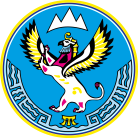 «28» апреля 2023 г. № 250г. Горно-Алтайск